МУНИЦИПАЛЬНОЕ БЮДЖЕТНОЕ ОБЩЕОБРАЗОВАТЕЬНОЕ УЧРЕЖДЕНИЕ 
«Школа № 16 города Тореза»МАСТЕР -  КЛАСС «Использование инновационных технологий в обучении младших школьников»ПОДГОТОВИЛучитель начальных классовКиба Наталья Викторовна- Февраль, 2024 г.-     Творческую личность может воспитать только творческая личность» - для учителя эта истина является и девизом, и руководством к действию.АктуальностьСегодня любая школа находится в условиях модернизации образования, поэтому каждому учителю необходимо отмечать те преобразования в обществе, которые диктуют необходимость формирования творчески активной личности, способной эффективно и нестандартно решать жизненные проблемы. Моё жизненное кредо:«Учитель может учить других до тех пор, пока учится сам!»Цель моей педагогической деятельности – формирование личности, желающей и умеющей учиться.Каждый учитель работает над формированием универсальных учебных действий обучающихся. В широком значении термин «универсальные учебные действия» означает умение учиться, т. е. способность учащегося самостоятельно успешно усваивать новые знания, формировать умения и компетентности, включая самостоятельную организацию этого процесса.Основными условиями для формирования умений (УУД) являются:целенаправленность и систематичность;  мотивированность;  творческая среда;  психологический комфорт;  учет возрастных  особенностей; личность педагога. Начиная с 1 класса педагог формирует и совершенствует  УУД.1 классОвладение общелогическими умениями1.Анализ 2.Синтез3.Классификация4.Сравнение5.Обобщение 2классЗнакомство с теоретическими понятиями  1.Работа по плану2.Проблемные и поисковые методы3.Работа со словарями4.Выявление причинно – следственных связей5.Обучение приёмам наблюдения и описания 3 классЗнакомство со структурой и методами учебной деятельности1. Коллективные исследования на заданную тему.2.Самостоятельные долговременные исследования с применением умений (поиск информации, выделение главного, проведение опытов, опросов, анкетирования). 4 классОбобщение полученных знаний и умений1.Особое внимание – работа с информацией, её источниками.2.Умение представлять свою работу в виде презентации, графика, модели.3.Умение дать самооценку своей работе. Практическая часть          Китайская мудрость гласит: « Я слышу – и забываю, я вижу - и запоминаю,                                                   я делаю - и понимаю».-Сегодня мы с вами будем видеть и запоминать, делать и понимать, используя разнообразные методы и приёмы инновационных технологий для формирования у детей универсальных учебных действий.-Уважаемые коллеги, для положительного настроя на работу и для     установления доброжелательной атмосферы, я предлагаю начать наше мероприятие с упражнения «Видеоустановка на успех».1.Видеоустановка на успехЦель: - формирование активно познавательной деятельности на уроке.В начале урока предлагается детям просмотреть отрывок из мультфильма по теме урока и определить основную цель урока.-Я хочу остановиться на одной из технологий, которую использую в своей деятельности. Это технология инновационных активных методов обучения. Эффективное управление классом в процессе урока, максимально полное вовлечение всех учеников в образовательный процесс, поддержание высокой познавательной активности обучающихся на протяжении всего урока, гарантированное достижение целей урока. Именно такую организацию предполагает данная технология, основанная на использовании активных методов обучения.2.Игра – мини- проект «Собери  букет»Цель мини- проекта: - заинтересовать учащихся на уроке, формировать познавательные УУДПравила проведения.В начале урока учитель раздаёт детям заготовки ваз. В течение урока за определённые  задания ребёнок получает бумажный цветок, который прикрепляется на заготовку с вазой. Выигрывает тот, чей букет будет пышнее.Можно использовать отдельным приёмом на определённом этапе урока.- Сегодня мы с вами работаем плодотворно, уверенно, собирая наш букет.Для развития коммуникативных универсальных учебных действий использую игру  «Скажи  комплименты».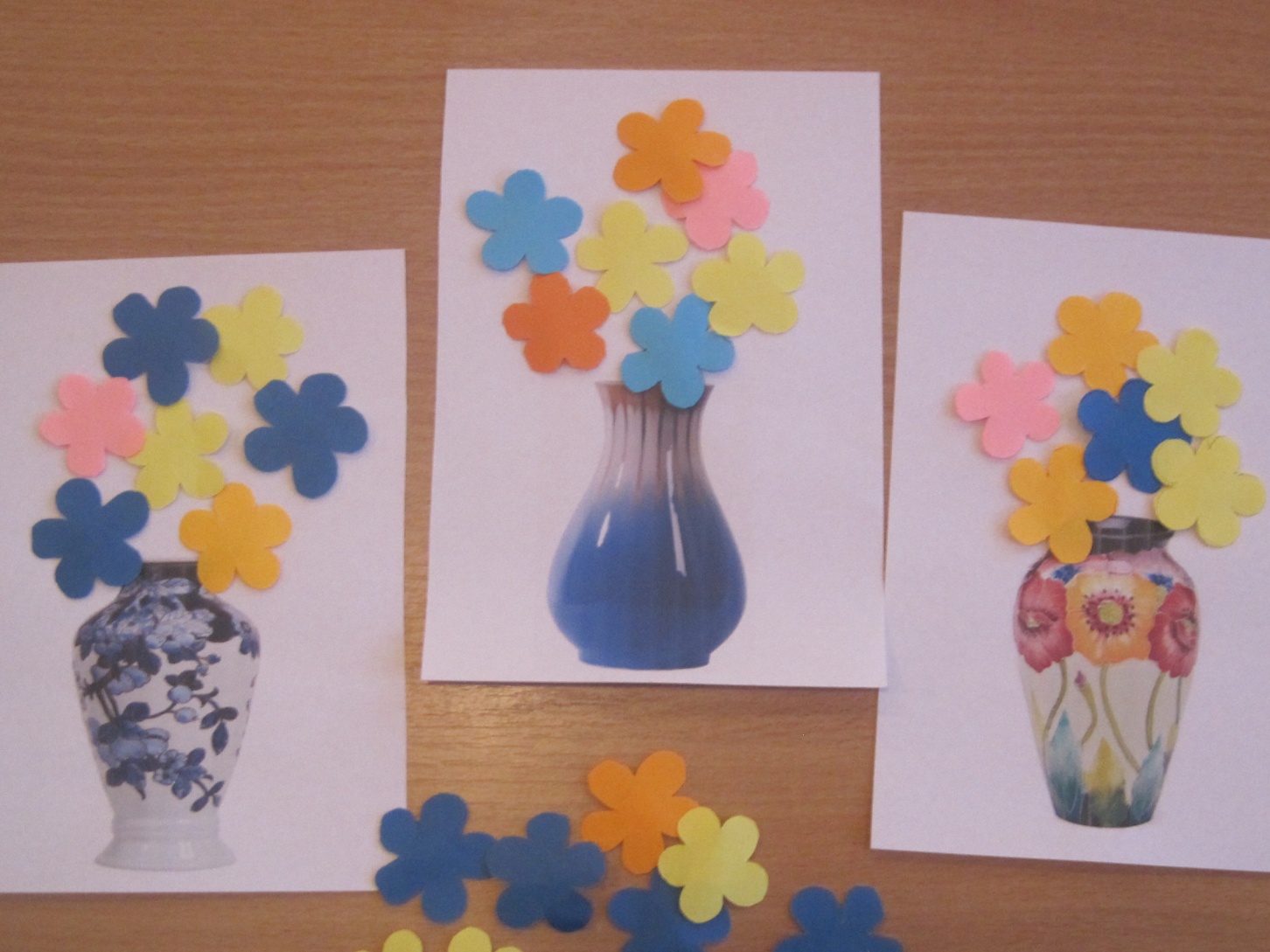 3. Упражнение  «Скажи  комплименты»Цель: - развитие коммуникативных УУД.Правила проведения.Все ученики класса должны разделиться на две одинаковые по количеству участников группы. Первая группа учащихся образует внутренний круг, а вторая – внешний. Ученики во внутреннем и внешнем кругах обязательно становятся лицом друг к другу, при этом каждый ученик находит себе пару. В паре ученики, приветствуя друг друга, пожимают руки и по очереди говорят комплименты. После обмена комплиментами по сигналу учителя ученики, находящиеся во внешнем круге, делают шаг налево и оказываются перед другими учениками. В новых парах следует повторить приветствие и сказать новый комплимент. Движение по кругу повторяется до тех пор, пока учащиеся не встретятся с партнёрами, с которыми начинали упражнение. Следует помнить, что комплименты каждому партнёру должны быть искренними, при этом нельзя повторяться. Учитель задаёт порядок и темп движения учащихся. Если учеников нечётное количество, то учитель сам становится в круг. Учитель может подавать сигнал, по которому стоящие во внешнем круге ученики двигаются и меняют партнёров. Например, хлопать в ладоши или громко произносить: «Поменялись!» После игры учитель проводит беседу по вопросам: 1) Понравилось ли вам упражнение? 2) Оно показалось вам лёгким или трудным? 3) Что было самым трудным? 4) Что вы чувствовали при выполнении упражнения?        Для развития внимания сообразительности и закрепления изученных тем использую игры   «Найди  своё  место», «Заколдованные  слова».4.Игровой приём  «Найди своё место»Цель: - развитие внимания, сообразительности, формирование познавательных УУД.Правила проведения.Детям в классе раздаются слова на изученные орфограммы:              Дочка, кочка, молочный.              Животное, шина, снежинка.             Мороз, дуб, ножка.На доске учитель вывешивает название правил. По сигналу учителя дети выстраивается у доски в одну колонну по правилам:«Парные согласные по глухости – звонкости»;«Правописание жи - ши»;«Правописание чк, чн».Побеждают те, кто быстрее справился с заданием и правильно объяснил изученные  орфограммы.5. Игра «Заколдованные слова»Цель : - развитие коммуникативных и познавательных УУД.Правила проведения.В игре «Заколдованные слова» можно сразу не говорить цель игры. Пусть дети подумают самостоятельно. Необходимо найти слова, которые спрятались в строке:мапрснегьбыдщ букнебоцквф ркапляртмичс блаэжуземля птвмирдвыт 6. Игра «Живая  буква»Цель: - формирование познавательных и коммуникативных УУД.Правила проведения.Дети надевают маски с изображением букв, которые обозначают парные согласные по глухости – звонкости – 12 букв. Учитель демонстрирует слова с изучаемой орфограммой. Встаёт тот ученик, у которого есть эта буква и называет проверочное слово. Каждый урок ученики обмениваются масками.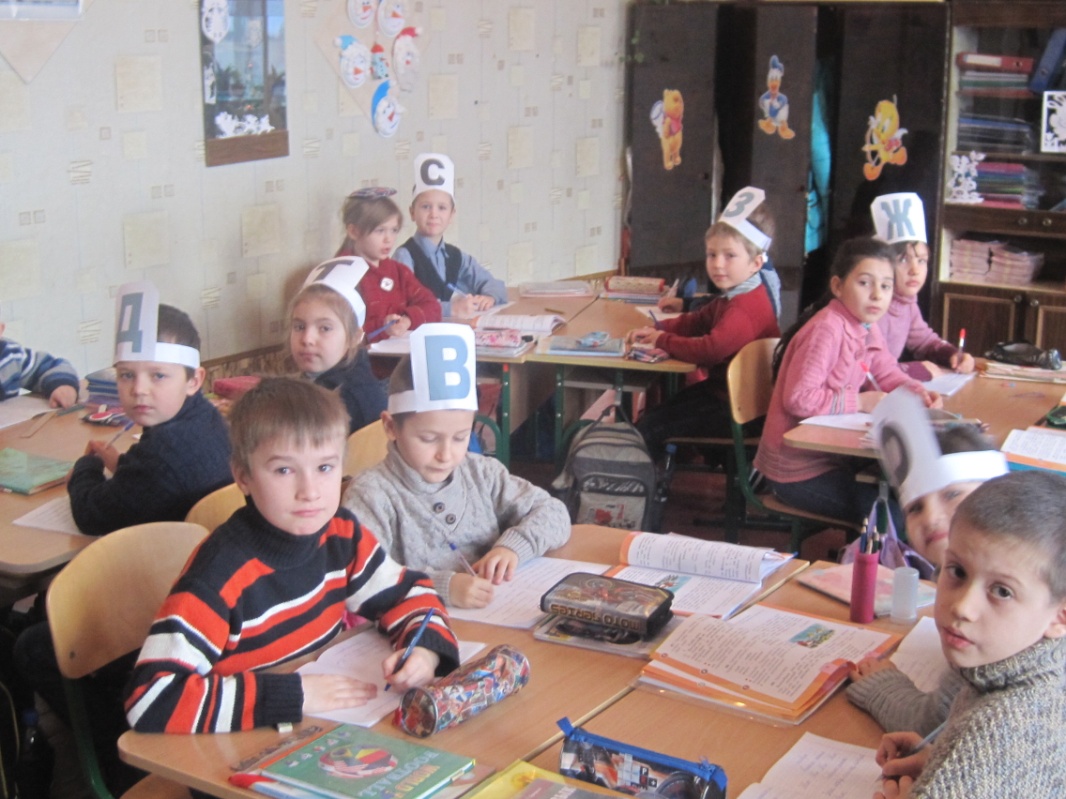 7. Методический  приём «Самый  внимательный»Цель: -формирование познавательных, регулятивных УУД при закреплении темы «Гласные и согласные звуки»Правила проведенияНа доске записаны словарные слова: работа, тетрадь, хорошо.Каждая группа учащихся «глазами» читает слово и выполняет движения: гласный – встаём, согласный – хлопаем  в ладоши. Группа должна сработать чётко и быстроПриём можно усложнить, записав предложение:«Ура! Ура! Скоро Новый год!» (восклицательный знак – поднять руки вверх)8.Упражнение «Четыре стихии». Цель:- формирование познвательных УУД.Правила игрыЧетыре стихии - это земля, вода, воздух, огонь. Если я скажу "земля" - вы приседаете на корточки и дотрагиваетесь руками до пола. Если я скажу "вода" - вы вытягиваете руки вперед и совершаете плавательные движения. Если скажу "воздух" - вы поднимаетесь на носочки и поднимаете руки вверх. Если я скажу "огонь" - вы вращаете руками в локтевых и лучезапястных суставах. Выполняем.Физкультминутки: «Летит по небу шар». Пальчиковая гимнастика- «Голубь», «Паучок».9.Упражнение « Мы - строители».Цель: - показать детям, что дом надо строить, начиная с фундамента;развивать словарный запас, воспитывать уважение и любовь  к семье и людямПравила проведенияПри ознакомлении с темой «Как построить дом» при работе в группе детям предлагаем выполнить задание: «Попробуйте построить дом, дворец, из того, что есть у вас на парте. Дом должен быть уютным и комфортным. Подумайте и расскажите, для кого вы строили этот дом будущего».10. Игровой приём «Волшебный сундучок»Цель: - формирование коммуникативных УУД.Правила проведения         При закреплении темы «Русские народные сказки» в сундучок учитель кладёт карточки с названием изученных сказок. Дети вытягивают карточки и пытаются показать при помощи мимики и жестов название сказки: «Петушок и бобовое зёрнышко», «Гуси – лебеди», «Лисица и журавль», «У страха глаза велики», «Лиса и тетерев», «Каша из топора».Завершить урок можно, применив такие методы, как подвести итоги мини – проекта «Собери  букет»,  приём  «Ситуация успеха», «Градусник «Температура   нашего  настроения».     11.  Приём «Ситуация успеха»: Цель: - формирование коммуникативных, познавательных, личностных УУД.Правила проведенияВ конце урока учитель оценивает деятельность учащихся   в таблице с карманчиками цветными флажками, которые обозначают определённый уровень обучения. За каждый урок – определённый флажок.Красный цвет - – «Молодец» - высокий уровень;Зелёный – «Хорошо» - достаточный уровень;Синий – «Старайся» - средний уровень.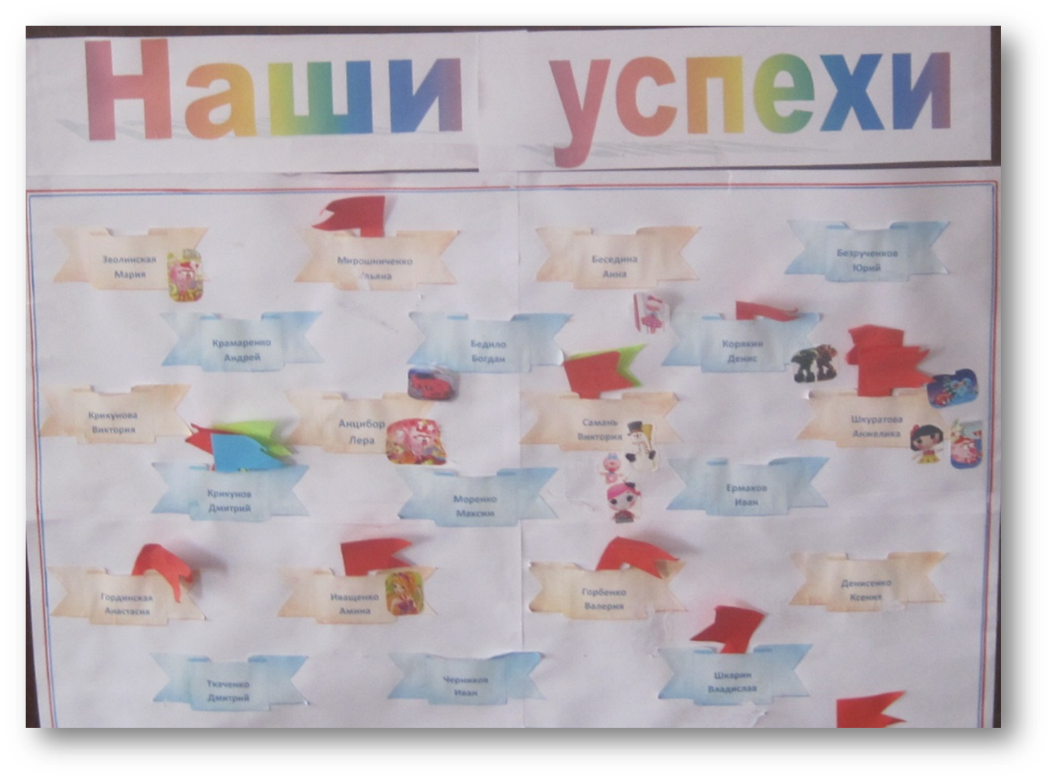 Таким образом:Сегодня применение инновационных технологий обучения способствует активизации познавательной деятельности обучающихся на уроках в начальной школе.  Успешность обучения младших школьников напрямую зависит от наличия   устойчивой учебной мотивации в познавательной активности ребенка. Мотивация способствует более успешному усвоению изучаемого материала. Положительный результат обучения свидетельствует об эффективности применяемых интерактивных технологий, способствующих развитию личности ребенка. И в заключении хочу сказать: «Наберись смелости – сделай попытку».  Не бойтесь применять инновационные методы.